SERDECZNIE ZAPRASZAMY DO WZIĘCIA UDZIAŁU W KONKURSIE PT. „RYSOWANIE NA EKRANIE”Temat: TAK RÓŻNI, A JEDNAK PODOBNIPrzedmiotem konkursu jest wykonanie pracy graficznej w programie graficznym PAINT przedstawiającej ciekawą, autorską ilustrację. Celem konkursu jest: rozwijanie u uczniów umiejętności twórczego wykorzystania grafiki komputerowej,wprowadzenie dzieci w świat wartości takich jak: dobro, godność, równość, tolerancja, miłość, przyjaźń, odpowiedzialność, uprzejmość, uczciwość, szacunek, sprawiedliwość,uwrażliwienie dzieci na powyższe wartości.Regulamin konkursu: 1. Grupa wiekowa: uczniowie z klas II – III. 2. Praca wykonana w edytorze graficznym PAINT: autorska, bez nadmiernego wstawiania gotowych elementów typu: ClipArt, Autokształty, obrazki.3. Ocenie podlegać będzie: kompozycja, zgodność z tematem, wykorzystanie narzędzi programu Paint, szczególne właściwości pracy – oryginalność, śmiałość ujęcia, humor. 4. Każda placówka może nadesłać maksymalnie 5 prac. 5. Pliki zapisane pod nazwą: imię i nazwisko autora, klasa, nazwa szkoły, imię i nazwisko nauczyciela należy dostarczyć do 20 marca 2017r. 6. Pliki można przesyłać zapisane na nośniku informacji CD na adres organizatora z dopiskiem „Rysowanie na ekranie” lub na adres e-mail konkursrysowanienaekranie@gmail.com . 7. Jury, powołane przez organizatora, przyzna nagrody oraz wyróżnienia.8. Wszystkie prace zostaną zamieszczone na profilu ‘Zagłosuj Na Pracę’ (Facebook), gdzie od 20 do 30 marca 2017r. będzie można głosować na najładniejszą pracę (przez polubienie wybranego zdjęcia). Tym samym zostanie przyznana dodatkowa nagroda.9. Rozstrzygnięcie konkursu nastąpi 31 marca 2017r. O wynikach konkursu powiadomimy telefonicznie lub pocztą elektroniczną. Organizatorzy: Natalia Zawadzka i Anna Więcek-GrucaPatronem konkursu jest: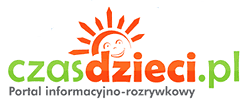 